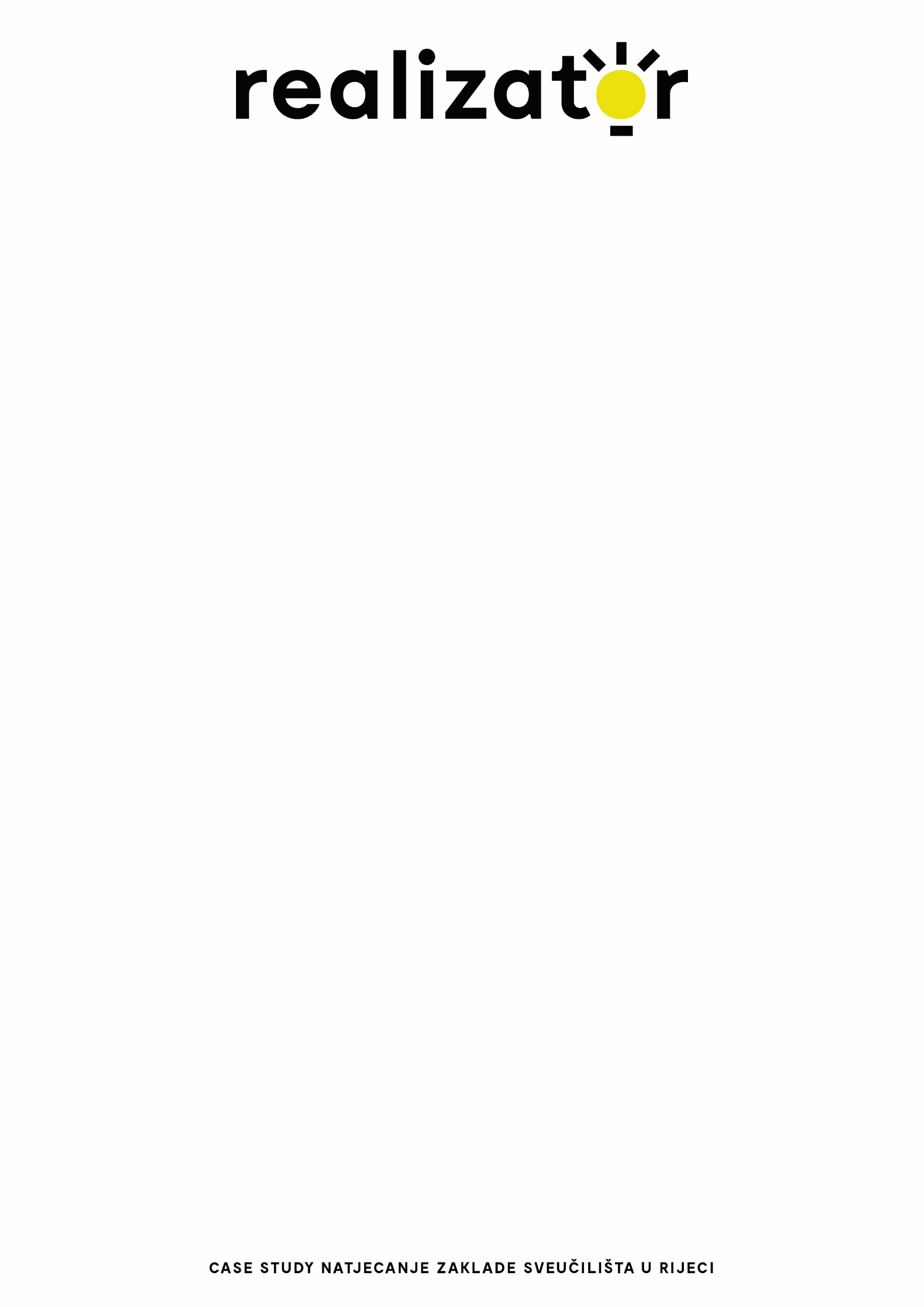 7. studenog 2019.PREDMET: Otvorene prijave za Realizator Learn & Mingle modulLEARN & MINGLE interaktivni je modul case study natjecanja Realizator s ciljem učenja, umrežavanja i druženja. Tri događanja bit će održana u kreativnom centru Ri.Hub (Ivana Grohovca 1a, Rijeka).Speed date Realiziraj se!Imate ideju rješenja poslovnog slučaja, ali i bezbroj pitanja i nedoumica? Voljeli biste dobiti stručni savjet?14. studenog 2019. u 18:00 sati
Predviđeno vrijeme trajanja: 90 minuta
Broj sudionika: 24Zaklada Sveučilišta u Rijeci i StartUp Inkubator Grada Rijeke udružili su snage u inovativnom programu Speed date Realiziraj se!. Analizirajući potrebe i povratne informacije natjecatelja, uočena je potreba za pojedincima s iskustvom koji bi studentima bili na raspolaganju za pitanja i nedoumice s kojima se susreću tijekom izrade rješenja. Stoga koristimo ovaj poznati format u svrhu dinamičnog mentorskog programa.Prijave i više informacija na POVEZNICI. Rok za prijavu je 12. studenog 2019.Master Class Journey to WorkPut do posla je izazov koji čeka svakoga. Želite znati kako se pripremiti i pokazati svoje najbolje kvalitete novom poslodavcu?18. studenog 2019. u 17:00 sati
Predviđeno vrijeme trajanja: 90 minuta
Broj sudionika: 25Priprema je ključna, a svaki razgovor za posao je vježba iz koje možemo nešto naučiti. Osim isključivo edukativnog, radionica će svojim konceptom biti i poticajnog karaktera te će potpomoći mladima i u osobnom pogledu po pitanju ”Što ako sve to napravim, a ne dobijem posao?”, a između ostalog bit će upoznati i sa životnim iskustvima drugih polaznika i predavača te njihovog puta karijere i drugim primjerima gdje je motivacija ključ uspjeha, a mladi nova snaga zajednice.Prijava i više informacija na POVEZNICI. Rok za prijavu 16. studenog 2019.Tribina Dual Career: Business or Pleasure?Je li „power couple“ samo mit? Ako ne, kako (ne) funkcioniraju dvije karijere?21. studenog 2019. u 18:00 sati
Predviđeno vrijeme trajanja: 90 minutaEkonomske i ideološke promjene koje su proteklih desetljeća obilježile svijet u velikoj su mjeri utjecale na položaj pojedinaca u poslovnom svijetu, nepovratno promijenivši i način funkcioniranja modernih parova i obitelji. Spomenuto posebno vrijedi u slučajevima kada oba člana para imaju karijeru. Stoga nam je izuzetno drago ugostiti uspješne privatno-poslovne parove s kojima ćemo među prvima otvoriti temu i diskusiju o izazovima dvostruke karijere.Više informacija na POVEZNICI. Ulaz je slobodan.